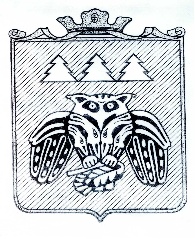 Коми Республикаын «Сыктывдін» муниципальнӧй районса администрациялӧн ТШÖКТÖМРАСПОРЯЖЕНИЕадминистрации муниципального района «Сыктывдинский» Республики Комиот 29 декабря 2020 года                                                                                                    № 196 -рВ целях формирования системы нематериальной мотивации муниципальных  служащих администрации муниципального  района «Сыктывдинский» Республики Коми, применение современных кадровых технологий при поступлении на муниципальную службу и ее прохождении и на основании Методики нематериальной мотивации государственных гражданских служащих Российской Федерации, утвержденной  Министерством труда  и социальной защиты Российской Федерации Утвердить  план мероприятий по нематериальной мотивации муниципальных служащих администрации муниципального  района «Сыктывдинский» Республики Коми согласно приложению к настоящему распоряжению.Контроль за исполнением настоящего распоряжения возложить на заместителя руководителя администрации муниципального района «Сыктывдинский» (В.Ю. Носов). Настоящее распоряжение вступает в силу с момента его подписания.Глава муниципального района «Сыктывдинский» -руководитель администрации 			                                              Л.Ю. Доронина  Приложение к распоряжению администрациимуниципального района «Сыктывдинский»от  29 декабря 2020 года №  196-рПЛАНмероприятий по нематериальной мотивации муниципальных служащих администрации муниципального  района «Сыктывдинский» Республики Коми1. Создание комфортных организационно-технических и психофизиологических условий для муниципальных служащих:1.1. Поддержание в рабочем состоянии оборудования, мебели, соблюдения нормативов условий трудовой деятельности; 1.2.  Проведение мероприятий по улучшению обслуживания служебных мест, их планировки и оснащения, созданию благоприятных условий труда;1.3. Обеспечение условий для эффективного использования муниципальным служащим служебного времени, включающие планирование и рациональное распределение должностных обязанностей и служебной нагрузки между подчиненными;1.4. Создание и поддержание в администрации района  благоприятного психологического климата, характерными чертами которого является открытость, доверие, взаимовыручка, доброжелательность, честность при выстраивании взаимоотношений в коллективе;1.5. Отбор кандидатов на замещение должностей муниципальной службы, разделяющих идеи и убеждения, отраженными в ценностях и миссии администрации, и обладающих профессиональными и личностными качествами, ориентированными на выстраивание открытых и честных взаимоотношений в коллективе, исключающих межличностные конфликты.2. Признание результатов профессиональной деятельности:2.1. Поощрение и награждение наградами муниципального образования, наградами Республики Коми муниципальных служащих в торжественной обстановке;2.2. Коллективное празднование важных событий в деятельности администрации; 2.3. Поздравление с днем рождения каждого члена трудового коллектива, в том числе путем размещения поздравления на  онлайн-площадке в общем сетевом доступе;2.4. Поздравления главы муниципального района «Сыктывдинский»-руководителя администрации  муниципальных служащих с праздниками и памятными датами;2.5. Проведение церемонии чествования муниципальных служащих (продолжительность замещения должности муниципальной  службы (10, 15, 20 лет муниципальной службы), юбилейные даты муниципальных  служащих (50, 55, 60 и 65 со дня рождения);2.6. Ежегодное чествование ветеранов администрации ко Дню местного самоуправления; 2.7. Проведение церемонии проводов муниципальных служащих на пенсию;3. Предоставление возможностей для самореализации:3.1. Профессиональное развитие муниципального служащего, в том числе реализация права муниципального служащего на повышение квалификации, переподготовку на условиях и в порядке, предусмотренном для муниципальных служащих; 3.2. Предоставление муниципальному  служащему возможностей для внесения предложений, внедрения инициатив по улучшению качества работы своего структурного подразделения, организации работы администрации;3.3. Должностной рост муниципального служащего.ЛИСТ СОГЛАСОВАНИЯпроекта распоряжения администрации    МР «Сыктывдинский» «Об утверждении  плана мероприятий по нематериальной мотивации муниципальныхслужащих администрации муниципального  района «Сыктывдинский» Республики Коми»Проект внесен: управлением организационной и кадровой работы администрации МО МР «Сыктывдинский».Исполнитель: Начальник управления - Гудзь Елена Владимировна. Дата внесения проекта: 23.12.2020Проведение оценки регулирующего воздействия проектов нормативных правовых актов МО МР «Сыктывдинский»(для правового управления) _______________________________________________                  (требуется, не требуется, подпись)Направление проекта в прокуратуру(для правового управления)  ______________________________________________                                                             (направить, не направить, подпись)Отправка проекта в прокуратуру (для отдела общего обеспечения)  _________________________________________.                                                                      (дата направления, подпись)Рассылка: не требуется._______________________ ул. Д. Каликовой, д. 62, с. Выльгорт, Сыктывдинский район, Республика Коми, 168220, тел. 8(82130) 7-16-65, факс 8(82130) 7-15-76ПОЯСНИТЕЛЬНАЯ ЗАПИСКАк проекту распоряжения администрации    МР «Сыктывдинский» «Об утверждении  плана мероприятий по нематериальной мотивации муниципальныхслужащих администрации муниципального  района «Сыктывдинский» Республики Коми»Настоящий проект разработан в  целях формирования системы нематериальной мотивации муниципальных  служащих администрации муниципального  района «Сыктывдинский» Республики Коми, применение современных кадровых технологий при поступлении на муниципальную службу и ее прохождении и на основании Методики нематериальной мотивации государственных гражданских служащих Российской Федерации, утвержденной  Министерством труда  и социальной защиты Российской Федерации.Начальник управления 	Е.В. ГудзьОб утверждении  плана мероприятий по нематериальной мотивации муниципальных служащих администрации муниципального  района «Сыктывдинский» Республики Коми Должность лица, согласовавшего проектФамилия, инициалы имени и отчества лица, согласовавшего проектДата согласованияРезультат согласованияПодписьЗаместитель руководителя администрации Носов В.Ю.Правовое управлениеМорокова Л.ВУПРАВЛЕНИЕ ОРГАНИЗАЦИОННОЙ И КАДРОВОЙ РАБОТЫАДМИНИСТРАЦИИ МУНИЦИПАЛЬНОГО ОБРАЗОВАНИЯ  МУНИЦИПАЛЬНОГО РАЙОНА «СЫКТЫВДИНСКИЙ»